Math 9 - LG 10 Review WorksheetUsing at least 5 different values for ‘x’, complete the table of values and then graph the points on the grid to form a line.a)	y = 2x - 3    X      Yb)	y = -x + 2    X      Y2. 	This table of values shows the distance an avid cyclist travels on a day-trip.a) Graph the linear relation represented by the table of values.  Remember to give your graph a title and to label both axes.			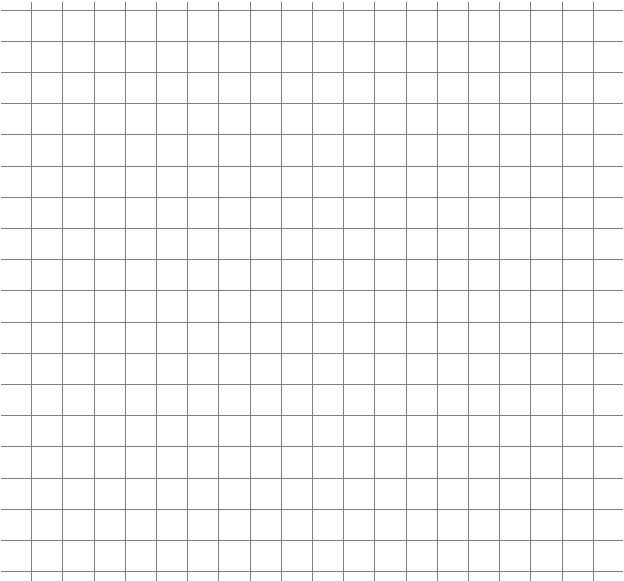 b) How far has the cyclist traveled after 9 hours?			c) How many hours will it take for the cyclist to travel 95 km?					3.  Identify the slope and y-intercept for each equation, then graph the lines. 	m = ________		b)  	m = ________b = _________					b = _________4.  Determine the linear equation that each graph represents.                                           b) For line a)   m =________,  b = ________        For line b)   m =________,  b = ________Equation a) ____________________________     Equation b) _____________________________5.  Complete the table of values and then graph the points on the grid to form a line.a)   x = -2    X      Yb)   y = 4    X      YTime, t (hr.)Distance Traveled, d (km)23547061058140